AGENDAMeANS Board of Directors Meeting on Friday, 3/20/20 from 2:30 pm to 5:00 pmBy Conference CallConference call line : 605-313-5111 access code 214632#Board Chair Call the meeting to order  (Cheryl Bulmer) Additions/Adjustment to the AgendaPublic Comment on agenda itemsApproval of Board Meeting Minutes from 2/28/20 Information sharing Updates from Head of SchoolInfo on bill LD 2113 (An Act To Prevent Charter Schools from Using State Funds for Anti-union Campaigns) (Matt and Cheryl)Board matrix/recruiting and new board member evaluation process  (Scott B)Strategic Planning (Scott B. and Cheryl B.) Board member webinars (1 hour each starting on March 30th at 4PM)Board member webinars (1 hour each starting on March 30th at 4PM)Executive Session pursuant to 1 MRSA 405(6)(A) for the purpose of discussing budget 20/21 assumptionsAction : Vote on the 20/21 Budget      9.   Prep for next meeting (May 22)      10.  Adjourn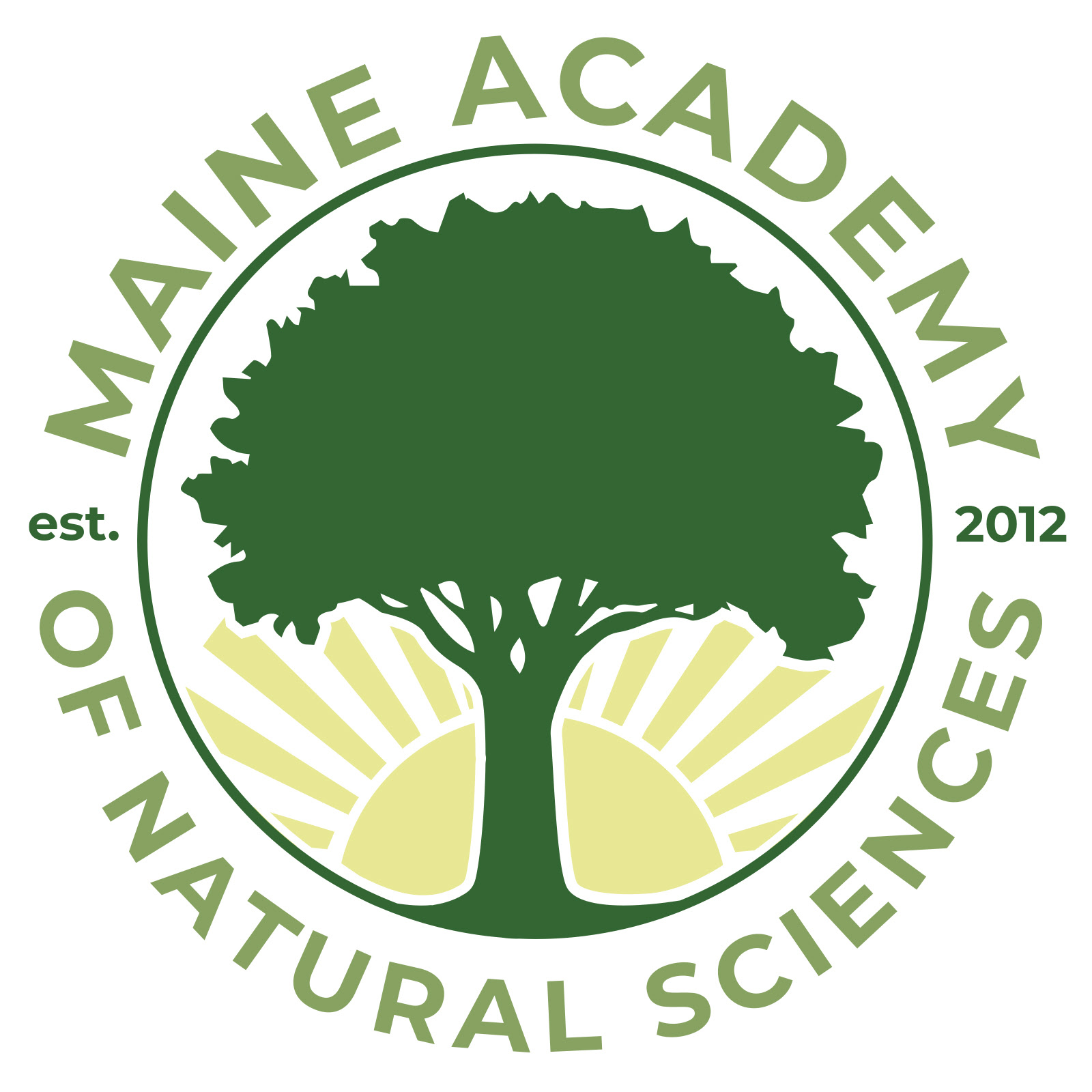                              MeANS BOARD MEETING SCHEDULE FY 19-20 (Note:  Executive Committee and Subcommittees may meet between these dates, but these committees do not have the full authority of the Board and would make recommendations for vote to the full Board.)September 20, 2019:  Friday 1:30 -4:00 pmOctober 25, 2019:  Friday 2:30-5:00 pm  (Q4 Financial and 18-19 Audit)November 15, 2019:  Friday 2:30 pm – 5:00pm (Q1 Financials 19-20 and Special Ed training)December  (No meeting)January 17, 2020:  Friday 2:30-5:00 pm (Goal progress review)February 28, 2020: Friday 3:30 – 5:00 pm (Q2 Financials 19-20)March 20, 2020:  Friday 2:30-5:00 pm (Budget for 20-21)April (No meeting)May 22, 2020:  Friday 2:30-5:00 pm (Q3 Financials 19-20)June 19. 2020:  Friday 2:30-5:00 pm  (Annual Meeting with Election of Officers)July and August (No meetings)July 17, 2020:  EVENT - Threshold Banquet & Graduation - Friday at 5:00 pm at PrescottJuly 30, 2020:  EVENT - Senior Banquet - Thursday at 5:00 pm at PrescottJuly 31, 2020:  EVENT - Graduation - Friday at 6:00 pm at Moody ChapelTBD Week of August 12-16 - Me Charter Commission meeting with MeANS BOARD